Obec Vojkovice, Sbor dobrovolných hasičů Vojkovice-Jakubov a Kemp MB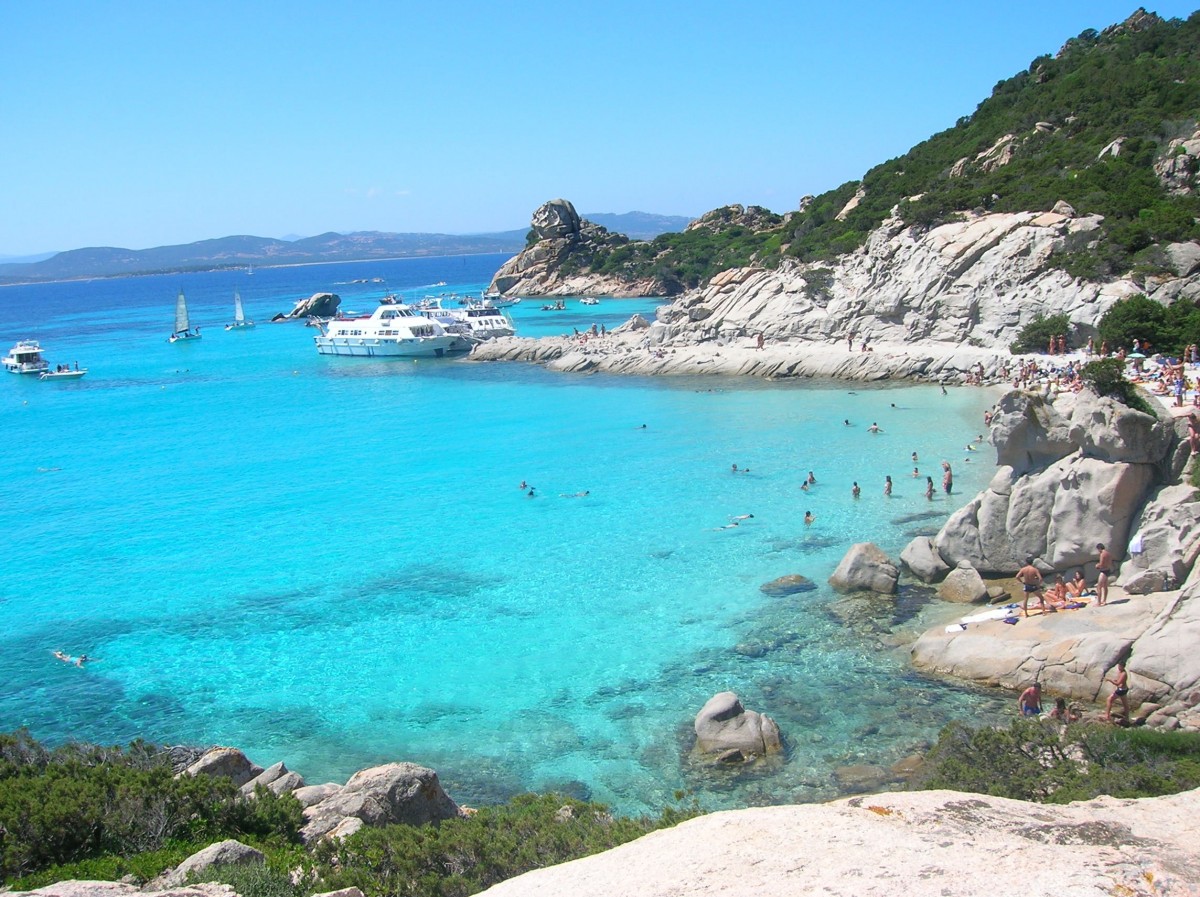 pořádajíHlavní soutěže: Deblkanoe(dvojice) proti proudu o finanční prémiiZručnost rodičů našich novorozencůa další soutěže a atrakce nejen pro děti